Northbrook PrimaryAcademy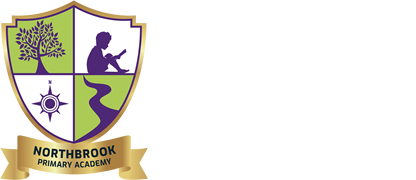 Geography Subject PolicyDate of policy: September 2021 Review Date: September 2022 At Northbrook Primary Academy, our children’s happiness, well-being and achievements are at the heart of everything we do. We provide a nurturing environment for each child, where they feel safe and supported to achieve their full potential.   Our logo represents the nurture and opportunities for growth we provide for all of the children in our care. The compass and brook not only refer to our name, they also represent the educational journey each child will embark on from the moment they join us here at Northbrook.   At Northbrook we recognise that every child is unique and all our staff strive to ensure that every child is given the opportunity to work to the best of their ability. We endeavour to develop the whole child and prepare each one academically, emotionally and socially to live and succeed in an ever-changing world. We provide our children with a wide range of experiences to ensure every child can develop a love of learning, enjoy being in school and have a chance to shine. We aspire to ensure that our children leave us with the best possible foundations upon which they can build throughout their lives. We are incredibly proud of our children and want our children to feel proud of themselves.  We take pride in the family atmosphere that we have developed and value the partnerships we have with parents, carers and the local community. It is important to us all at Northbrook that parents feel part of our school as well and always feel welcome.  Our values are at the HEART of our school  Happiness  Empathy  Aspiration  Respect  Teamwork  At Northbrook Primary Academy, we believe that a high-quality Geography education should inspire pupils to develop a curiosity and fascination about the world and its people that will remain with them for the rest of their lives. We strive to promote enjoyment, enthusiasm and inspire curiosity to learn more about the world around them.AimsTo develop children's geographical understanding and competence in specific geographical skills; To help children acquire and develop the skills and confidence to undertake, investigation, problem solving and decision making; To stimulate the children's interest in and curiosity about their surroundings; To create and foster a sense of wonder about the world; To inspire a sense of responsibility for the environments and people of the world we live in; To develop a sense of identity by learning about the United Kingdom and its relationship with other countries. ImplementationBegin the teaching of geography in EYFS/Reception class relating it to the objectives set out in the EYFS Development Matters (2021) Curriculum, focusing on understanding of ‘the world’. Often use a key question to direct pupils' thinking/enquiry. Use a range of sources such as people, books, the local environment, sites, photographs, portraits, artefacts, written materials, technology- based materials, data, video extracts. Present knowledge and understanding in a variety of ways Use starters and plenaries to ensure students fully understand how
and what they are learning, how their learning links to other subject areas and how well they are progressing. Use Learning Support Assistants to support children individually or in groups, in particularly those with SEN so each child can access Geography. Assessment and monitoringGather evidence of what individual pupils know, understand and can do in Geography by listening to and discussing with them, and evaluating any work they produce. Make termly and yearly judgements using our progression of skills and assessment documents to ensure the appropriate standards are achieved in Geography. Report annually to parents on how well the pupil has achieved. To monitor and evaluate Geography the co-ordinator: Monitors teachers' medium term planning ensuring key skills under the Progression of Skills document are being covered thoroughly and with purpose. Holds responsibility for securing high standards of teaching and learning in Geography and evaluate their effectiveness. Ensures that practices improve the quality of Geography education throughout the school. Works co-operatively with the SENCo. Discusses regularly with the Senior Leadership Team & often with governors, the progress with implementing this policy in the school. Supports teachers via discussions, leading staff meetings, lesson observations, preparation of INSET, reviews, and purchases resources. Signed: J IddonDate: September 2021 